		        	           Theme 5			  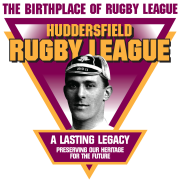 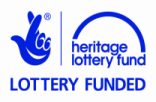 The Birth of Rugby LeagueNational CurriculumTheme 5 provides opportunities for:EnglishSpoken English	KS2, Y5 & Y6listen and respond appropriately to adults and their peersarticulate and justify answers, arguments and opinionsgive well-structured explanations for different purposesmaintain attention and participate actively in collaborative conversations, staying on topic and initiating and responding to commentsuse spoken language to develop understanding through speculating, hypothesising, imagining and exploring ideasparticipate in discussions, presentations, performances, role play, improvisations and debates; gain, maintain and monitor the interest of the listener(s)consider and evaluate different viewpoints, attending to and building on the contributions of othersselect and use appropriate registers for effective communication.	KS3using Standard English confidently in a range of formal and informal contexts, including classroom discussiongiving short speeches and presentations, expressing their own ideas and keeping to the pointparticipating in formal debates and structured discussions, summarising and/or building on what has been saidimprovising, rehearsing and performing play scripts to generate language and discuss language use and meaning, using role, intonation, tone and volume to add impact.Reading Comprehension	KS2, Y5 & Y6continuing to read and discuss an increasingly wide range of plays and non-fictiondrawing inferences such as inferring characters’ feelings, thoughts and motives; justifying inferences with evidencepredicting what might happen from details stated and impliedsummarising the main ideas drawn from more than one paragraph, identifying the key details that support the main ideasdistinguish between statements of fact and opinionretrieve, record and present information from non-fictionexplain and discuss their understanding of what they have read, including through formal presentations and debates, maintaining a focus on the topic and using notes where necessaryprovide reasoned justifications for their views.	KS3reading a wide range of non-fiction, including plays with a wide coverage of genres, historical periods, forms and authorsunderstand increasingly challenging texts through:	making inferences and referring to evidence in the text	knowing the purpose, audience for and context of the writing and drawing 	    on this knowledge to support comprehension	checking their understanding to make sure that what they have read makes 	    sense.CitizenshipAimsacquire a sound knowledge and understanding of how citizens participate actively in the UK’s democratic systems of governmentdevelop a sound knowledge and understanding of the role of law and the justice system in our society and how laws are shaped and enforcedSubject Contentdevelop pupils’ understanding of democracyuse and apply their knowledge and understanding whilst developing skills to research and interrogate evidence, debate and evaluate viewpoints, present reasoned arguments and take informed actionthe operation of Parliament, including voting and electionsthe nature of rules and laws and the justice system, including the role of the police and the operation of courts and tribunalsHistoryPurpose of studyto develop understanding of: Britain’s past and that of the wider worldthe need to ask perceptive questions, think critically, weigh evidence, sift arguments, and develop perspective and judgementthe complexity of people’s lives, the process of change, the diversity of societies and relationships between different groups.the history of these islands as a coherent, chronological narrative, from the earliest times to the present day: how people’s lives have shaped this nationhistorical concepts such as continuity and change, cause and consequence, similarity, difference and significance, and use them to make connections, draw contrasts, analyse trends, frame historically-valid questionshow and why contrasting arguments and interpretations of the past have been constructedhistorical perspective by placing their growing knowledge into different contexts, understanding the connections between local, regional, national and international history; between cultural, economic, military, political, religious and social history; and between short- and long-term timescales.	KS2continue to develop a chronologically secure knowledge and understanding of British, local and world history, establishing clear narratives within and across the periods they studynote connections, contrasts and trends over time and develop the appropriate use of historical termsregularly address and sometimes devise historically valid questions about change, cause, similarity and difference, and significanceconstruct informed responses that involve thoughtful selection and organisation of relevant historical informationunderstand how our knowledge of the past is constructed from a range of sourcesa local history study	KS3extend and deepen chronologically secure knowledge and understanding of British, local and world history, so that it provides a well-informed context for wider learningidentify significant events, make connections, draw contrasts, and analyse trends within periods and over long arcs of timepursue historically valid enquiries including some they have framed themselves, and create relevant, structured and evidentially supported accounts in responseunderstand how different types of historical sources are used rigorously to make historical claimsdiscern how and why contrasting arguments and interpretations of the past have been constructed.ideas, political power, industry and empire: Britain, 1745-1901a local history study